HOPE HIGH SCHOOL         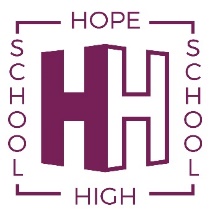 Governor Attendance at meetingsDATETYPE OF MEETINGPRESENT20/10/17Standards and Effectiveness CommitteeMr R Farbon – (Chair)Mrs A ClarkMrs L O’KaneMr A BrindleMrs H Dunbavin (Headteacher)Mr Hames (Observer)Mrs H Parkinson (Clerk)20/10/17ResourcesMr J Irwing (Chair)Mr M ForshawMrs A ClarkMr W HodgsonMr J BurrowsMrs H Dunbavin (Headteacher)Mr Hames (Observer)Mrs H Parkinson (Clerk)20/10/17Full GovernorsMrs A Clark (Chair)Mr R Farbon Mrs L O’KaneMr A BrindleMr J Irwing Mr W HodgsonMr J BurrowsMrs H Dunbavin (Headteacher)Mr Hames (Observer)Mrs H Parkinson (Clerk)22/1/18Standards and Effectiveness CommitteeMr R Farbon – (Chair)Mrs A ClarkMrs L O’KaneMr A BrindleMr W HodgsonMr J BurrowsMrs H Dunbavin (Headteacher)Mr Hames (Observer)Mrs H Parkinson (Clerk)22/1/18Resources Mr J Irwing (Chair)Mrs A ClarkMr W HodgsonMr J BurrowsMrs H Dunbavin (Headteacher)Mr Hames (Observer)Mrs H Parkinson (Clerk)5/3/18Full GovernorsMrs A Clark (Chair)Mr R Farbon Mrs L O’KaneMr A BrindleMr J Irwing Mr W HodgsonMr J BurrowsMrs H Dunbavin (Headteacher)Mr Hames (Observer)Mrs H Parkinson (Clerk)30/4/18Standards and Effectiveness CommitteeMr R Farbon – (Chair)Mrs A ClarkMrs L O’KaneMr W HodgsonMrs H Dunbavin (Headteacher)Mr Hames (Observer)Mrs H Parkinson (Clerk)30/4/18ResourcesMr J Irwing (Chair)Mrs A ClarkMr W HodgsonMr J BurrowsMrs H Dunbavin (Headteacher)Mr Hames (Observer)Mrs H Parkinson (Clerk)4/7/18Full GovernorsMrs A Clark (Chair)Mr R Farbon Mrs L O’KaneMr A BrindleMr J Irwing Mr W HodgsonMrs H Dunbavin (Headteacher)Mr Hames (Observer)Mrs H Parkinson (Clerk)